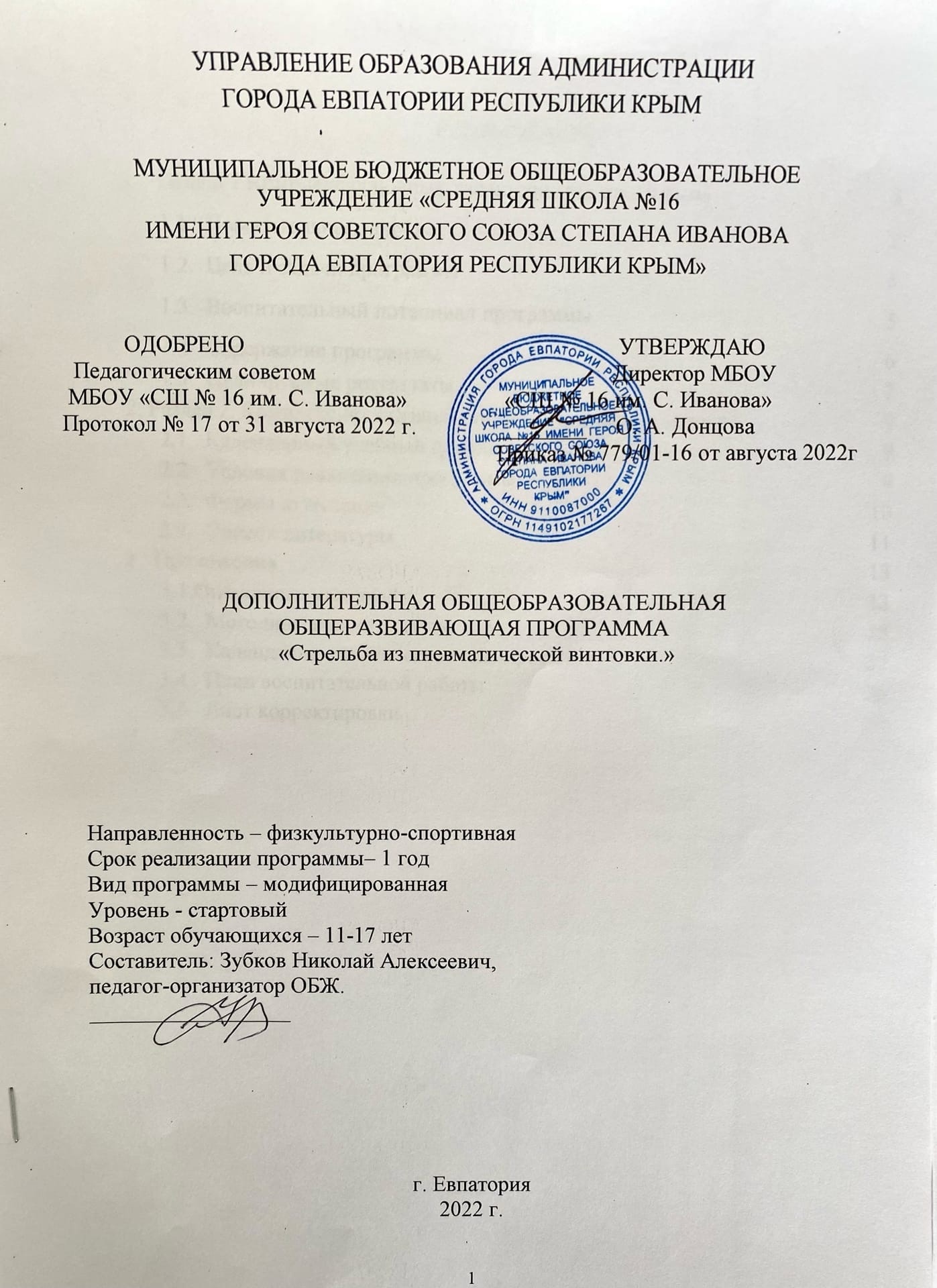 СОДЕРЖАНИЕРаздел 1 Комплекс основных характеристик программы				3Пояснительная записка 								3Цель и задачи программы								5Воспитательный потенциал программы						51.4.  Содержание программы 								61.5.  Планируемые результаты 								7     2. Раздел 2. Комплекс организационно-педагогических условий 			9           2.1.  Календарный учебный график 							9           2.2.  Условия реализации программы 							9           2.3.  Формы аттестации 								        10           2.4.  Список литературы 								        11         Приложения 										        13Оценочные материалы								        13Методические материалы 							        18Календарно-тематическое планирование 				        22План воспитательной работы 						        26Лист корректировки 								        301.Комплекс основных характеристик программы1.1. Пояснительная запискаНормативно-правовая основа программы Федеральный закон Российской Федерации от 29.12.2012 № 273-ФЗ «Об образовании в Российской Федерации» (с изменениями на 01.07.2020); Федеральный закон Российской Федерации от 24.07.1998 № 124-ФЗ «Об основных гарантиях прав ребенка в Российской Федерации» (с изменениями на 31.07. 2020); Указ Президента Российской Федерации от 07.05.2012 № 1666 «О стратегии государственной политики Российской Федерации на период до 2025 года.»Указ Президента Российской Федерации от 21.07.2020 № 474 «О национальных целях развития России до 2030 года»; Национальный проект «Образование» - ПАСПОРТ утвержден президиумом Совета при Президенте Российской Федерации по стратегическому развитию и национальным проектам (протокол от 24.12.2018 № 16); Стратегия развития воспитания в Российской Федерации на период до 2025 года, утверждена распоряжением Правительства Российской Федерации от 29.05.2015 г. № 996-р; Концепция развития дополнительного образования детей, утверждена распоряжением Правительства Российской Федерации от 31.03.2022 года № 678.Федеральный проект «Успех каждого ребенка» - ПРИЛОЖЕНИЕ к протоколу заседания проектного комитета по национальному проекту «Образование» от 07.12.2018 г. № 3; Постановление Главного государственного санитарного врача Российской Федерации от 28.12.2020 № 28 «Об утверждении санитарных правил СП 2.4.3648-20 «Санитарно-эпидемиологические требования к организациям воспитания и обучения, отдыха и оздоровления детей и молодежи»; Приказ Министерства просвещения Российской Федерации от 09.11.2018 №196 «Об утверждении Порядка организации и осуществления образовательной деятельности по дополнительным общеобразовательным программам»; Постановление Главного государственного санитарного врача РФ от 28.01.2021г. № 2 «Об утверждении санитарных правил и норм СанПиН 1.2.3685-21 «Гигиенические нормативы и требования к обеспечению безопасности и (или) безвредности для человека факторов среды обитания» (рзд.VI. Гигиенические нормативы по устройству, содержанию и режиму работы организаций воспитания и обучения, отдыха и оздоровления детей и молодежи»); Приказ Минпросвещения России от 03.09.2019 № 467 «Об утверждении Целевой модели развития региональных систем развития дополнительного образования детей»; Приказ Министерства труда и социальной защиты Российской Федерации от 05.05.2018 № 298н «Об утверждении профессионального стандарта «Педагог дополнительного образования детей и взрослых»; Письмо Минобрнауки России от 18.11.2015 № 09-3242 «О направлении информации» (вместе с «Методическими рекомендациями по проектированию дополнительных общеразвивающих программ (включая разно уровневые программы)»; Письмо Министерства образования и науки РФ от 29 марта 2016г. № ВК-641/09 «О   направлении   методических   рекомендаций» (вместе с «Методическими рекомендациями по реализации адаптированных дополнительных общеобразовательных программ, способствующих социально-психологической реабилитации, профессиональному самоопределению детей с ограниченными возможностями здоровья, включая детей-инвалидов, с учетом их особых образовательных потребностей»; Письмо Министерства Просвещения Российской Федерации от 20.02.2019 № ТС – 551/07 «О сопровождении образования обучающихся с ОВЗ и инвалидностью»;Об образовании в Республике Крым: закон Республики Крым от 06.07.2015 № 131-ЗРК/2015 (с изменениями на 10.09.2019);Приказ Министерства образования и науки Российской Федерации от 23.08.2017г. № 816 «Об утверждении Порядка применения организациями, осуществляющими образовательную деятельность, электронного обучения, дистанционных образовательных технологий при реализации образовательных программ»;Приказ министерства образования и науки Российской Федерации и министерства просвещения Российской Федерации от 5.08.2020 г. № 882/391 «Об организации и осуществлении образовательной деятельности по сетевой форме реализации образовательных программ»;Приказ министерства образования, науки и молодежи Республики Крым от 09.12.2021г. №1948 «О методических рекомендациях «Проектирование дополнительных общеобразовательных общеразвивающих программ»;	Направленность (профиль) программы           Дополнительная общеобразовательная общеразвивающая программа «Стрельба из пневматической винтовки.» (далее – Программа) имеет физкультурно-спортивную направленность, так как она способствует физическому развитию обучающихся. 	Актуальность программы обусловлена потребностью современного общества в развитии нравственных, эстетических качеств человека для воспитания всесторонне-развитой и социально-активной личности. Актуальность программы так же заключается в ее востребованности выпускниками школы и в практической реализации в период прохождения воинской службы в вооружённых Силах РФ.Новизна данной программы заключается в её комплексности, что обеспечивает единство двух компонентов: военно-патриотического и физкультурно-спортивного.Вместе с обучением стрельбе, навыкам участия в спортивных соревнованиях, у обучающихся формируется чувство патриотизма и любви к Родине. Одновременно закладываются навыки поведения в обществе, основы культуры общения и поведения в коллективе.	Педагог проявляет определенную гибкость в подходе к составу группы, учитывая физические данные и возможности детей.	Отличительная особенность программы	Предлагаемая программа включает в себя практически полный объем информации по обучению стрельбе из пневматического оружия. 	Программа является модифицированной и разработана на основе требований Указа главы Республики Крым от 18 декабря 2014 года № 522-У «Об утверждении Концепции патриотического и духовно-нравственного воспитания населения в Республике Крым».	Педагогическая целесообразность программы Каждый ребенок получает возможность раскрыть свой спортивный талант, проявить свои индивидуальные способности, почувствовать ситуацию успеха, ощутить себя метким стрелком, что дает возможность принимать участие в соревнованиях по стрельбе на школьном и муниципальном уровне.	Адресат программы. Школьники 5-11 классов, желающие научиться стрелять из пневматического оружия и выступать на школьных и городских соревнованиях по стрельбе и других состязаниях военно-патриотической направленности.Данная программа предназначена для работы с детьми в возрасте 11-17   лет.	Объем и срок освоения программыОбщее количество учебных часов составляет 136 часа в год.  Программа рассчитана на 1 год обучения. 	Уровень программы – стартовый.	Форма обучения – очная.	Реализация данной программы осуществляется на базе муниципального бюджетного общеобразовательного учреждения «Средняя школа № 16 им. С. Иванова» города Евпатории Республики Крым», с использованием ресурсов данной организации для осуществления обучения в соответствии с образовательной программой. Особенности организации образовательного процесса проявляются при комплектовании учебной группы, когда учитываются возрастные и психофизиологические особенности занимающихся.Формирование групп происходит по возрасту и в зависимости от времени учебной деятельности в школе. Обучающимся необходимо иметь заключение врача о допуске к занятиям.Режим занятий1.2. Цель и задачи программыЦель программы: Цель программы развить у обучающихся такие необходимые качества: дисциплинированность, дружба, товарищество, смелость, мужество, решительность, самообладание, целеустремленность, трудолюбие, внимательность, самостоятельность.Задачи:Образовательные:формирование у обучающихся сознательного и добросовестного отношения к своим обязанностям, организованности и дисциплины, уважения к старшим. формирование у учащихся первичных знаний по истории создания и развития различных видов стрелкового оружия, его современных типах, устройстве и технических характеристиках; привитие навыков безопасного обращения с оружием, правильного ухода и хранения оружия; достижение способности учащихся к выполнению первичных приемов стрельбы и развитие результативности в выполнении упражнений по стрельбе из пневматической винтовки. Метапредметные:развить и укрепить мышечный аппарат (развитие физических данных);развить внимательность и точность при выполнения поставленных задач;развить ответственность и чувство единения с командой;развить способность к самодисциплине, самоконтролю;развить культуру общения в коллективе, эмоциональную отзывчивость.Личностные:привить основы этикета и грамотной манеры поведения в обществе, дать представление о спортивном этикете и этике спортивного поведения;воспитать чувство уважения к себе и к другим;воспитать доброжелательность и контактность в отношениях со сверстниками.1.3. Воспитательный потенциал дополнительной общеобразовательной общеразвивающей программы	Воспитательная работа в рамках данной программы, направлена на воспитание чувства патриотизма, любви к родине и бережного отношения к русской культуре и русским спортивным традициям, развития доброжелательности по отношению к другим, создание условий для благоприятного взаимодействия с родителями, вовлечения семьи в единое образовательное пространство, формирования представления о ценности здоровья и необходимости бережного отношения к нему.	Воспитательная работа в рамках программы «Стрельба из пневматической винтовки» направлена на:воспитание ответственности за результат своей работы и коллективных работ;воспитание дисциплинированности и организованности через спортивные особенности стрельбы из пневматического оружия;воспитание чувства коллективизма;воспитание культуры эмоций и их проявления.	Предполагается, что	в результате	проведения	   воспитательных мероприятий будет, достигнут высокий уровень сплоченности коллектива,повышение интереса к практическим и теоретическим занятиям и уровня личностных достижений, обучающихся (победы на соревнованиях).Воспитательный потенциал программы подтверждает План воспитательной работы (Приложение № 4 к программе). В нем отображается участие обучающихся в городских мероприятиях, проведение тематических мероприятий по направленности программы.Обязательным условием для успешного выполнения программы является совместная работа с родителями детей. Педагог сообщает родителям об успехах и трудностях детей, составляет с ними планы совместных мероприятий (экскурсий, праздников и др.).Содержание программыСодержание курса кружка «Стрельба из пневматической винтовки.» Тема 1: История стрелкового оружия, теория. История стрелкового оружия. Развитие стрелкового оружия. Совершенствование составных частей и элементов. Современное стрелковое и спортивное оружие. Тема 2: Теоретические основы стрельбы теория. История развития пулевой стрельбы, ее значение. Траектория полета пули, стабилизация. Определение основы средней точки прицеливания, попадания. Явление выстрела. Отдача винтовки. Факторы, влияющие на траекторию пули и точность выстрела. Правильное положение тела стрелка во время выстрела, правильное дыхание. Тема 3: Устройство и назначение винтовки ИЖ-38, МР-512. Теория. Общие данные. Назначение и устройство основных частей. Работа частей и механизмов. Хранение оружия. Тема 4: Меры безопасности при стрельбе и правила обращения с оружием. теория. Общие требования. Правила обращения с оружием. Права и обязанности стрелка. Тема 5: Подготовка пневматической винтовки к стрельбе. Практические занятия. Заряжение винтовки. Принятие положения для стрельбы. Прицеливание. Нажатие на спусковой крючок, режим дыхания. Пристрелка оружия. Отлаживание прицельных приспособлений. Характерные ошибки при стрельбе, возможные неисправности и способы их устранения. Тема 6: Предварительные упражнения-стрельба без пуль. Практические занятия. Упражнение№1 Контроль однообразия прицеливания. Упражнение№2 Тренировка в стрельбе без пуль. Тренировка в удержании винтовки, прицеливании, нажатии на спусковой крючок, соблюдение режима дыхания. Тема 7: Техника стрельбы из пневматической винтовки ИЖ-38 на 5 м. (упр. №6) Практические занятия. Упражнение№3. Стрельба по белому листу для выработки навыка плавного нажатия на спусковой крючок. Пули «Диаболо». Количество выстрелов — 3. Упражнение№4. Стрельба по квадрату 10*10 на листе белой бумаги. Выстрелов — 3. Задание попасть в квадрат. Упражнение№5. Задание попасть в квадрат, найти среднюю точку попадания по пяти пробоинам и научиться делать поправку в наводке винтовки. Упражнение№6 Стрельба по спортивной мишени «П» из положения стоя с опорой локтями. Выстрелов 3*5 Упражнение№7.Стрельба по спортивной мишени «П», дистанция 5м, Выстрелов 3*5 Задание — набрать наибольшее количество очков. Упражнение№8.Мишень «П», сидя за столом с опорой локтями. Выстрелов — 3*5 Задание — выбить не менее 40 из50. Тема 8: Техника стрельбы из пневматической винтовки ИЖ-38 на 10 м. (мишень. П) Практические занятия. Упражнение№3. Стрельба по белому листу для выработки навыка плавного нажатия на спусковой крючок. Пули «Диаболо». Количество выстрелов — 5. Упражнение№4. Стрельба по квадрату 10*10 на листе белой бумаги. Выстрелов — 10. Задание попасть в квадрат. Упражнение№5. Задание попасть в квадрат, найти среднюю точку попадания по пяти пробоинам и научиться делать поправку в наводке винтовки. Упражнение№6 Стрельба по спортивной мишени «П» из положения стоя с опорой для ствола. Упражнение№6 Стрельба по спортивной мишени «П» из положения стоя с опорой на локоть, дистанция 10м, Выстрелов 3*5 Задание — набрать наибольшее количество очков Упражнение№8.Мишень «П», сидя за столом с опорой локтями. Выстрелов — 3*5 Задание — выбить не менее 40 из50. Тематическое планированиеПоурочное планирование учебной программы кружка«Стрельба из пневматического оружия»2. Комплекс организационно-педагогических условий                2.1. Календарный учебный график  В каникулярное время занятия проводятся в соответствии с программой и планом работы учреждения.Учебный план2.2. Условия реализации программы	Кадровое обеспечение Кадровое обеспечение реализации программы осуществляется педагогом дополнительного образования, имеющим среднее профессиональное или высшее образование по направлению подготовки и отвечающим квалификационным требованиям, и профессиональным стандартам.Материально-техническое обеспечение работы детского объединенияЗанятия проводятся в кабинете школы, оборудованном для стрельбы из пневматической винтовки, с хорошим освещением.Оборудование: ноутбук, аудиоколонки, записи аудио и видео в формате CD и MP3, пневматические винтовки, пульки 4,5 мм, мишени «П», столы, стулья, шторы-пуле улавливатели, защитные экраны, очки для защиты глаз.- гантели, гантели – 4 шт., гири 16 кг – 2 шт.Методическое обеспечение образовательной программы	Занятия проводятся в очной форме обучения. Программа не предъявляет особых требований к уровню подготовленности обучающихся.Основные методы и приемы обучения.Выбор методов обучения зависит от возраста детей и ориентирован на активизацию и развитие определенных психических, мыслительных и познавательных процессов обучающихся.Метод повествовательно-сообщающего изложения - чаще всего это показ приёмов стрельбы, обращения с оружием и словесное объяснение, используется при предъявлении учебного материала, который носит описательный характер. Рассказ как метод применяется на всех этапах обучения. Он активизирует восприятие, развивает интерес, любознательность, воображение и мышление обучающихся. В явном виде рассказ используется в основном на этапе ознакомления с новым материалом для создания целостного представления обучающихся. На последующих этапах – сочетается с другими методами. Эффективность метода обеспечивается продуманностью плана рассказа, последовательностью изложения материала, обоснованностью используемых примеров и фактов, применением приемов сравнения и сопоставления, ясностью, эмоциональностью, продолжительностью работы (от 10 до 15 мин.), наличием выводов.Объяснительно-иллюстративный метод способствует созданию прочной информационной базы для формирования умений и навыков обучающихся.Репродуктивный метод. Обучающиеся воспроизводят информацию и выполняют тренировочные упражнения. Педагог показывает - обучающиеся повторяют. (Делай, как Я.)Виды учебной деятельности, используемые на занятиях.  Работа по программе «Стрельба из пневматической винтовки» основывается на различных видах деятельности:- изучение основ стрельбы;- изучение основных правил обращения с оружием;- участие в соревнованиях по стрельбе среди учащихся школы и среди команд школ города.Кроме этого, на занятиях применяются и другие виды учебной деятельности, такие как:беседа, на которой излагаются теоретические сведения, которые иллюстрируются наглядными пособиями, презентациями, видеоматериалами.практические	занятия, где	дети	осваивают	правила стрельбы.Одним	из ведущих приёмов	обучения стрельбе школьников является демонстрация педагогом приёмов стрельбы.Каждое занятие строится по схеме:- разучивание новых приёмов стрельбы;- повторение пройденного материала;- анализ занятия.Методические и дидактические материалыМетодические разработки;Тесты на развитие физических качеств: гибкость, координация, выносливость, ориентирование, и т.д.; Аудио и видеоматериалы;Электронные издания;Мультимедийные ресурсы;Образовательные ресурсы сети Интернет.2.3. Формы аттестацииФормой подведения итогов обучения по программе «Стрельба из пневматической винтовки» является участие обучающихся в школьных и городских соревнованиях.Контроль   усвоения учебной программы ведется на протяжении всего учебного года. 	Результаты аттестации заносятся в лист диагностики уровня сформированной теоретических знаний и практических навыков    по программе «Стрельба из пневматической винтовки». 	Критерии оценки результатов качества усвоения программного материала и учебной деятельности обучающихся:- полнота и правильность ответа, выполнения задания;- самостоятельность выполнения задания;- темп выполнения задания;- владение навыком систематического наблюдения за своим физическимсостоянием, величиной физических нагрузок;- активизации специфических видов памяти: моторной, слуховой и образной;- владение техникой упражнений;- умение сосредоточится на выполнении стрелкового упражнения;Диагностика результативности обучения по данной программе осуществляется через участие обучающихся в соревнованиях по стрельбе среди учащихся школы и среди команд школ города.Виды проведения проверок:Устная – устный ответ на один или систему вопросов в форме рассказа, беседы, собеседования;Визуальная - проверка и оценка умений и навыков обращения с оружием, проверка и оценка уровня развития физических качеств, проверка и оценка уровня выполнения стрелковых упражнений;Комбинированная - предполагает сочетание устного и визуального видов.Установились следующие формы контроля успеваемости обучающих:- входной контроль -	педагогическое наблюдение, собеседование с обучающимися, беседа с классным руководителем;- текущий контроль (оценка работы обучающегося на занятии на протяжении всего учебного года);- промежуточная аттестация (в виде кружковых соревнований);- итоговый контроль (в виде школьных и городских соревнований).Оценочные материалы для определения уровня освоения этапов         программы представлены в                                              2.4. Список литературы Список литературы для педагога:1.     Бачевский В.И. Система военно-патриотического воспитания несовершеннолетних граждан: Учебно-методическое пособие по разделу «Основы военной службы». – М.: ООО «Редакция журнала «Военные знания», 20012.     Беспятова Н.К. Военно-патриотическое воспитание детей и подростков как средство социализации / Н. К. Беспятова, Д. Е. Яковлев. – М.: Айрис-пресс, 20063.     Буторина Т.С. Воспитание патриотизма средствами образования / Т.С. Буторина, Н. П. Овчинникова – СПб: КАРО, 20044.     Героико-патриотическое воспитание в школе: детские объединения, музеи, клубы, кружки, поисковая деятельность/Авт.-сост. Т.А. Орешкина. – Волгоград: Учитель, 20075.     Касимова Т.А. Патриотическое воспитание школьников: Методическое пособие / Т.А. Касимова, Д.Е. Яковлев. – М.: Айрис-пресс, 20056. Лебедева О.В. Классные часы и беседы по воспитанию гражданственности: 5-10 классы. – М.: ТЦ Сфера, 20057. Николаев Г.Г. Воспитание гражданских качеств подростков в детских общественных объединениях. – Екатеринбург: Изд-во Урал.ун-та, 20048. Патриотическое воспитание: система работы, планирование, конспекты уроков, разработки занятий /Авт.-сост. И.А. Пашкович. – Волгоград: Учитель, 20069. Юности честное зерцало: Программы по нравственному воспитанию школьников, сценарии мероприятий / Авт.-сост. Т.М. Кумицкая, О. Е. Жиренко. – М.: 5 за знания, 2005Литература, рекомендованная для детей и родителей:1. Аксаков К.С. Об основных началах русской истории. Полное собрание сочинений. – 2-е изд. – Т.1. – М., 1889. Великая Победа над фашизмом. -М., Виадук. -2015.-599 с.2. Владимир Путин: «У нас нет никакой другой объединяющей идеи, кроме патриотизма» // Наша молодежь. – 2016. – № 4. – с. 3.3. Воспитание наследников Великой Победы в условиях дополнительного образования: 28 Международные Рождественские чтения. Великая Победа: наследие и наследники. Международная конференция: сб. материалов. – Самара: НФ «ДЕОЦ». – 2020. – 158 с. Информационные ресурсы:Сайт: 1. https:/referatpofizkulture.ru›стрельба-пулевая/ 

2. https://airgungames.ru - Главная - "Чемпионат России по стрельбе из пневматики                                                                                                       Приложения.3.1. Оценочные материалыОценочные материалы промежуточной аттестацииСтартовый уровень (1 год обучения)Цель: выявление соответствия уровня теоретической и практической подготовки детей программным требованиям.Задачи:определение уровня усвоения детьми теоретических знаний в соответствии с данным периодом обучения;определение уровня формирования практических умений в соответствии с данным этапом обучения.Срок проведения: декабрь.Форма проведения: кружковые соревнования.СодержаниеТеоретическая часть1. В чём состоит физический принцип производства выстрела из пневматической винтовки?2. Для чего предназначены винты прицельного приспособления?3. Что запрещается стрелку при выполнении стрельб из пневматической винтовки?4. Каков порядок выполнения Упражнения № 2 из пневматической винтовки?5.Чем отличаются пульки для стрельбы из пневматического оружия?       Критерии оценивания: Правильный ответ – 3 балла, неполный ответ – 1 балл; неправильный ответ – 0 баллов. Максимально возможное количество баллов – 15. (высокий (12-15), достаточный (6-11), низкий (1-5).Практическая часть.Стрельба из пневматической винтовки ИЖ-38 (Упражнение № 2: стрельба сидя, дистанция 5 метров, мишень «П», 3 пробных выстрела, 5 зачётных выстрелов)Критерии оценивания за выполненное задание. Количество выбитых очков: 30 очков и более – 5 баллов; 25 – 29 очков – 4 балла; 20-24 очка – 3 балла; Менее 20 очков – 0 баллов; Условные обозначения критерий: 5 - высокий уровень, 4 - средний, 3 - низкий.Оценочные материалы итогового контроляСтартовый уровень (1 год обучения)Тема: «Теоретические и практические навыки по пройденным темам (практическое выполнение упр. № 2»Цель: выявить полученные знания, умения и навыки детей по общеразвивающей, образовательной программе.Задачи: Проверить степень усвоение теоретического материала и приобретения практических навыков стрельбы из пневматической винтовки.      Результат: 1. Знание основных тактико-технических характеристик пневматического оружия и условий выполнения стрельб из него.                           2. Умение практически выполнять стрельбу из пневматической винтовки (Упражнение № 2: стрельба сидя, дистанция 5 метров, мишень «П», 3 пробных выстрела, 5 зачётных выстрелов).         Оборудование: Оборудованное место для стрельбы из пневматической винтовки; две пневматические винтовки ИЖ-38, МР-512, пульки, мишени.ТеорияРаздаточный материал (2 варианта): карточки с вопросами для каждого учащегося. Вопросы (5 вопросов). (Приложение 2) Ответы для 2 –х вариантов. (Приложение 2)       Критерии оценивания: Правильный ответ – 3 балла, неполный ответ – 1 балл; неправильный ответ – 0 баллов. Максимально возможное количество баллов – 15. (высокий (12-15), достаточный (6-11), низкий (1-5).Практическое задание          Требования к выполнению: (Приложение 2)Критерии оценивания за выполненное задание. Количество выбитых очков: 30 очков и более – 5 баллов; 25 – 29 очков – 4 балла; 20-24 очка – 3 балла; Менее 20 очков – 0 баллов; Условные обозначения критерий: 5 - высокий уровень, 4 - средний, 3 - низкий.Оценочные материалы по курсу программы(тестирование по темам программы)Форма аттестации: теория и практика.Тестовые задания по карточкам Практические навыки по стрельбе (упр. № 4) Тема: «Контрольное занятие»Цель: выявить полученные знания, умения и навыки учащихся по общеразвивающей, образовательной программе.Задачи: Проверить степень усвоение теоретического материала и приобретения практических навыков стрельбы из пневматической винтовки.      Результат: 1. Знание основных тактико-технических характеристик пневматического оружия и условий выполнения стрельб из него.                           2. Умение практически выполнять стрельбу из пневматической винтовки (Упражнение № 4: стрельба сидя, дистанция , мишень «П», 3 пробных выстрела, 10 зачётных выстрелов).         Оборудование: Оборудованное место для стрельбы из пневматической винтовки; две пневматические винтовки ИЖ-38, пульки, мишени.ТеорияРаздаточный материал (2 варианта): карточки с вопросами для каждого учащегося. Вопросы (5 вопросов). (Приложение 2) Ответы для 2 –х вариантов. (Приложение 2) Критерии оценивания: Правильный ответ – 3 балла, неполный ответ – 1 балл; неправильный ответ – 0 баллов. Максимально возможное количество баллов – 15.высокий уровень (12-15), достаточный уровень (6-11), низкий уровень  (1-5).Практическое задание          Требования к выполнению: (Приложение 3)Критерии оценивания за выполненное задание: Количество выбитых очков: 70 очков и более – 5 баллов; 55 -  69 очков – 4 балла; 40 - 54 очка – 3 балла; Менее 40 очков – 0 баллов; Условные обозначения критерий: 5 - высокий уровень, 4 - средний, 3 - низкий.Достижения обучающимися планируемых результатов оценивается по критериям и заносится в диагностические карты.Формы выявления полученных знаний: собеседование, беседа, практические задания, творческие задания, устные опросы, открытые занятия, концерты, участие в конкурсах и фестивалях различного уровня, мероприятиях, посвященных знаменательным и памятным датам.Лист диагностики уровня сформированной теоретических знаний и практических навыковпо программе «Стрельба из пневматической винтовки»             Уровни оценивания обучающихся:                                                                    Средний показатель качества знаний:                                                                                              (количество   баллов по результатам диагностики)                                                                                                                                                                   5 - высокий	 уровень                                                                    25 - 30 баллов – программа усвоена обучающимися на высоком уровне            4 - достаточный уровень                                                      19 - 24 баллов – программа усвоена обучающимися на достаточном уровне            3 - минимальный   уровень                                                  15 - 18 баллов – программа усвоена обучающимися на минимальном уровнеУровни и критерии знаний, умений и навыков, обучающихся по окончании 1 года обученияПриложение 23.2 Методические материалыКарточки с вопросами для каждого учащегося по вариантам. Ответы для 2–х вариантов на теоретическую часть задания.ВАРИАНТ № 11. Пулька, находящаяся в канале ствола винтовки, движется под давлением воздуха до среза ствола. После вылета из канала ствола пулька летит по инерции по направлению произведённого выстрела.2. Для регулировки прицела по горизонтали и вертикали.3. Приступать к стрельбе без команды руководителя стрельб, направлять оружие в сторону людей, продолжать стрельбу после команды «Отбой».4. Стрельба сидя, с упором обеими локтями о стол, дистанция , мишень «П», 3 пробных выстрела, 10 зачётных выстрелов.5. Формой и весом.ВАРИАНТ № 21. За счёт «слома» винтовки происходит нагнетание воздуха поршнем в воздушную камеру и создания в ней достаточного давления для производства выстрела.2. Производится смещение мушки и прицельной планки таким образом, чтобы добиться их симметричного расположения относительно точки прицеливания на мишени.3. 1. «Смена, на огневой рубеж, марш». 2. «Цель №…» 3. «По мишеням, огонь». 4. «Отбой. К мишеням, марш»4. Стрельба сидя, с упором обеими локтями о стол, дистанция , мишень «П», 3 пробных выстрела, 10 зачётных выстрелов.5. Выбирается пулька весом от 0,4 до 0,5 гр., что гарантирует её точное попадание на данной дистанции с учётом сопротивления воздуха.Требования к выполнению практического задания. «Практическое выполнение Упр. № 4 из пневматической винтовки1. Для выполнения Упр. № 4 (стрельба сидя, с упором обеими локтями о стол, дистанция , мишень «П», 3 пробных выстрела, 10 зачётных выстрелов) оборудуется два рабочих места.2. По команде руководителя «Смена, на огневой рубеж, марш» стрелки занимают рабочие места.3. По команде руководителя «Цель №…» стрелки определяются со своей мишенью и докладываю «Цель вижу».4. По команде руководителя «По мишеням, огонь» производят три пробных выстрела.5. По команде руководителя «Отбой. К мишеням, марш» стрелки смотрят результаты пробной стрельбы и возвращаются на огневой рубеж.6. По команде руководителя «По мишеням, огонь» производят пять зачётных выстрелов.7. По команде руководителя «Отбой» заканчивают стрельбу и покидают огневой рубеж.8. Руководитель снимает мишени и производит подсчёт выбитых очков.Техника безопасности на занятиях по стрельбе из пневматической винтовки.1.Всегда обращайтесь с пневматическим оружием, как с заряженным и взведённым. 2. Никогда не направляйте оружие на то, во что не собираетесь стрелять. Ни в коем случае не направляйте оружие на людей! 3. Оружие всегда должно быть направлено стволом в сторону мишеней, при переноске - стволом вверх. 4. Никогда не держите палец на спусковом крючке, даже если оружие разряжено и не взведено. Палец касается спуска только после прицеливания. До этого его можно держать на предохранительной скобе. 5. Заряжать и взводить оружие можно только на огневом рубеже. 6. Контролируйте территорию на которой ведётся стрельба. При стрельбе в группе не допускайте, чтобы участники заходили за линию огневого рубежа (либо за линию дульного среза оружия, перпендикулярную линии стрельбы). 7. Не передавайте друг другу заряженное и (или) взведённое оружие. 8. Не оставляйте заряженное и (или) взведённое оружие. 9. Старайтесь не оставлять оружие без присмотра. 10. Не прикасайтесь к чужому оружию без разрешения владельца. 11. Не трогайте оружие, если в районе мишеней находятся люди. Даже если оружие не взведено и не заряжено. 12. Когда стрельба не ведётся (при перемещениях по стрельбищу) держите оружие открытым (с открытым затвором, с переломленным стволом), но не взведённым и не заряженным. 13. Перед стрельбой проверяйте техническое состояние оружия, затяжку крепёжных винтов. 14. Ремонт, настройка и проверка работоспособности оружия производится в специально отведённом месте с соблюдением всех мер безопасности. 15. При проведении стрельб назначается старший, и все остальные беспрекословно выполняют его команды, в противном случае отстраняются от стрельбы. Позиции при стрельбе из пневматического оружия (винтовки).16. При заряжании пружинно-поршневой пневматической винтовки лучше всего удерживать винтовку за ствол, когда вы вкладываете пульку в канал ствола. Это поможет сохранить ваши пальцы.17. Всегда взводите пневматическую винтовку мягко, не нужно дергать её, открывать рывком и затем хлопать, чтобы закрыть.18. Указательный палец должен располагаться перпендикулярно спусковому крючку. Фактически только средний палец обхватывает и удерживает рукоять ружья. Большой палец, безымянный и мизинец лишь покоятся на рукояти.Запрещается:- брать и заряжать винтовку без руководителя стрельбы;- прицеливаться и направлять даже не заряженную винтовку на людей, в сторону, в тыл;- трогать спусковой крючок до прицеливания и после стрельбы;- оставлять заряженную винтовку без присмотра;- выносить заряженную винтовку с огневого рубежа;- хранить винтовку в заряженном состоянии;- шуметь и отвлекать в тире;- находиться на огневом рубеже посторонним.Стрелок обязан:- выполнять все команды руководителя стрельбы;- держать даже незаряженную винтовку стволом только в направлении стрельбы, за исключением транспортировки;- стрелять только по команде «Огонь» до команды «Отбой» или «Прекратить стрельбу»; - о неисправностях винтовки доложить руководителю стрельбы;- прекратить стрельбу при появлении людей в зоне огня;- после стрельбы убедиться, что винтовка разряжена;- бережно относится к винтовке.Приложение 33.3.  Календарно тематическое планирование(Группа № 1)      (Группа № 2)3.4. План воспитательной работы(педагог–организатор Зубков Николай Алексеевич)на 2022 - 2023 учебный годПриложение № 53.5 Лист корректировкидополнительной общеобразовательной общеразвивающей программы                                                                                                      (название программы)Год обученияСостав группыКоличество часов в неделюЧасов в год120-30 человек2 раза по 2 часа в неделю136№п/п                                                        ТемаВсегочасовИз нихпрактических1.История стрелкового оружия12.Теоретические основы стрельбы                                                                                                                            63.Устройство пневматической винтовки ИЖ-38, МР-512 автомата Калашникова АК-74                              24.Меры безопасности при стрельбе и правила обращения с оружием      25.Подготовка пневматической винтовки к стрельбе446.Предварительные упражнения – стрельба без пуль.227Техника стрельбы из пневматической винтовки ИЖ-38, МП-512 на 5 м (Мишень П)19198Техника стрельбы из пневматической винтовки ИЖ-38, МР-512 на 10 м (Мишень П)3231ИТОГО6856№п/пТемаурокаНаименование темы, урокаКол-вочасовТема 1История стрелкового оружия11.1История стрелкового оружия. Развитие стрелкового оружия. Совершенствование составных частей и элементов. Современное стрелковое и спортивное оружие. 1Тема 2Теоретические основы стрельбы теория52.1История развития пулевой стрельбы, ее значение12.2Траектория полета пули, стабилизация.12.3Определение основы средней точки прицеливания, попадания.12.4Явление выстрела. Отдача винтовки.12.6Отдача винтовки. Правильное положение тела стрелка во время выстрела, правильное дыхание.1Тема 3Устройство и назначение винтовки ИЖ — 38.23.1Общие данные. Назначение и устройство основных частей13.2Работа частей и механизмов. Хранение оружия.1Тема 4Меры безопасности при стрельбе и правила обращения с оружием.1.4.1Общие требования. Правила обращения с оружием. Права и обязанности стрелка.1Тема 5Подготовка пневматической винтовки к стрельбе. Практические занятия45.1Заряжение винтовки. Принятие положения для стрельбы. Прицеливание.15.2Нажатие на спусковой крючок, режим дыхания. 15.3Пристрелка оружия. Отлаживание прицельных приспособлений.15.4Характерные ошибки при стрельбе, возможные неисправности и способы их устранения. 1Тема 6Предварительные упражнения - стрельба без пуль. Практические занятия46.1Упражнение№1 Контроль однообразия прицеливания.16.2Упражнение№2 Тренировка в стрельбе без пуль.16.3Тренировка в удержании винтовки, прицеливании, нажатии на спусковой крючок, соблюдение режима дыхания. 16.4Тренировка в удержании винтовки, прицеливании, нажатии на спусковой крючок, соблюдение режима дыхания. 1Тема 7Техника стрельбы из пневматической винтовки ИЖ-38 на 5 м. (упр. №6) Практические занятия.207.1Упражнение№3. Стрельба по белому листу для выработки навыка плавного нажатия на спусковой крючок. Пули «Диаболо». Количество выстрелов — 3.37.2Упражнение№4. Стрельба по квадрату 10*10 на листе белой бумаги. Выстрелов — 3. Задание попасть в квадрат.37.3Упражнение№5. Задание попасть в квадрат, найти среднюю точку попадания по пяти пробоинам и научиться делать поправку в наводке винтовки.37.4Упражнение№6 Стрельба по спортивной мишени «П» из положения, сидя за столом с опорой локтями. Выстрелов 3*537.5Упражнение№7.Стрельба по спортивной мишени «П», дистанция 5м, Выстрелов 3*5 Задание — набрать наибольшее количество очков.37.6Упражнение№8.Мишень «П», сидя за столом с опорой локтями. Выстрелов — 3*5 Задание — выбить не менее 40 из50.5Тема 8Техника стрельбы из пневматической винтовки ИЖ-38 на 10 м. (мишень. №6).  Практические занятия.328.1Упражнение№3. Стрельба по белому листу для выработки навыка плавного нажатия на спусковой крючок. Пули «Диаболо». Количество выстрелов — 5.18.2Упражнение№4. Стрельба по квадрату 10*10 на листе белой бумаги. Выстрелов — 10. Задание попасть в квадрат.28.3Упражнение№5. Задание попасть в квадрат, найти среднюю точку попадания по пяти пробоинам и научиться делать поправку в наводке винтовки.38.4Упражнение№6 Стрельба по спортивной мишени «П» из положения стоя, с опорой для ствола.48.5Упражнение№7 Стрельба по спортивной мишени «П» из положения, стоя с опорой на локоть, дистанция 10м, Выстрелов 3*5 Задание — набрать наибольшее количество очков.188.6Упражнение№8.Мишень «П», сидя за столом с опорой локтями. Выстрелов — 3*5 Задание — выбить не менее 40 из 50. 4Итого, часов68Годобучения (уровень)Датаначала занятийДатаокончания занятийКоличествоучебных недельКоличествоучебных часов в неделюКоличествоучебных часов в годРежим занятий1 год обучения (стартовый)01.09.2022 г.29.05.2023 г.344136 часов2 разав неделюпо 2 часа№ТемыВсегоТеорияПрактикаФормы аттестации/контроляФормы аттестации/контроля1Введение112Меры обеспечения безопасности при проведении стрельб11В форме опроса, собеседованиеВ форме опроса, собеседование3Общие сведения о пневматическом оружии114Основы стрельбы665Физическая подготовка стрелка666Психологическая подготовка стрелка11В форме опроса, собеседованиеВ форме опроса, собеседование7Правила прицеливания и приемы стрельбы12128Изучение и совершенствование техники стрельбы9999Практические заданияПрактические задания9Правила соревнований1110Соревнования по стрельбе88В форме состязанияВ форме состязанияВсегоВсего1365131131№ п/пФамилия, Имя обучающегосяПрактические умения и навыки Практические умения и навыки Практические умения и навыки Практические умения и навыки Практические умения и навыки Практические умения и навыки Практические умения и навыки Практические умения и навыки Практические умения и навыки Практические умения и навыки Практические умения и навыки Практические умения и навыки Практические умения и навыки Практические умения и навыки Практические умения и навыки Практические умения и навыки Практические умения и навыки Практические умения и навыки Практические умения и навыки № п/пФамилия, Имя обучающегосяЗнание теории по курсу программы(тестирование)Знание теории по курсу программы(тестирование)Знание теории по курсу программы(тестирование)Знание теории по курсу программы(тестирование)Знание теории по курсу программы(тестирование)Знание теории по курсу программы(тестирование)Знание теории по курсу программы(тестирование)Знание теории по курсу программы(тестирование)Знание теории по курсу программы(тестирование)Практическое выполнение стрелкового упражненияПрактическое выполнение стрелкового упражненияПрактическое выполнение стрелкового упражненияПрактическое выполнение стрелкового упражненияПрактическое выполнение стрелкового упражненияПрактическое выполнение стрелкового упражненияПрактическое выполнение стрелкового упражненияПрактическое выполнение стрелкового упражненияПрактическое выполнение стрелкового упражненияОбщее коли-чество баллов№ п/пФамилия, Имя обучающегося543543543    5   4    3   5   4     35433543Показатели (оцениваемые параметры)Высокий(5 баллов)Достаточный(4 балла)Минимальный(3 балла)Теоретическое усвоение программы12-15 баллов6-11 баллов1-5 балловПрактическое выполнение программы70 очков55 - 69 очков40 - 54 очка№ урока      п/п№ урока      п/пДата проведенияДата проведенияТемы занятий1.06.09.История стрелкового оружия. Развитие стрелкового оружия. Совершенствование составных частей и элементов. Современное стрелковое и спортивное оружие.2.13.09.История развития пулевой стрельбы, ее значение3.20.09.Траектория полета пули, стабилизация.4.27.09.Определение основы средней точки прицеливания, попадания.5.04.10.Явление выстрела. Отдача винтовки.6.11.10.Факторы, влияющие на траекторию пули и точность выстрела.7.18.09.Отдача винтовки. Правильное положение тела стрелка во время выстрела, правильное дыхание.8.25.09.Общие данные. Назначение и устройство основных частей9.08.11.Работа частей и механизмов. Хранение оружия.10.15.11.Общие требования. Правила обращения с оружием.11.22.11.Права и обязанности стрелка.12.29.11.Заряжение винтовки. Принятие положения для стрельбы. Прицеливание.13.06.12.Нажатие на спусковой крючок, режим дыхания.14.13.12.Пристрелка оружия. Регулировка прицельных приспособлений.15.20.12.Характерные ошибки при стрельбе, возможные неисправности и способы их устранения.16.27.12.Упражнение№1 Контроль однообразия прицеливания.17.10.01.Упражнение№2 Тренировка в стрельбе без пуль.18.17.01.Упражнение№3. Стрельба по белому листу для выработки навыка плавного нажатия на спусковой крючок. . Количество выстрелов - 3*3.19.24.01Упражнение№3. Стрельба по белому листу для выработки навыка плавного нажатия на спусковой крючок. Количество выстрелов-3*3.2031.01.Упражнение№4. Стрельба по квадрату 10*10 на листе белой бумаги. Выстрелов- 3*3. Задание попасть в квадрат.21.07.02.Упражнение№4. Стрельба по квадрату 10*10 на листе белой бумаги. Выстрелов-3*3. Задание попасть в квадрат.22.14.02Упражнение№5. Задание попасть в квадрат, найти среднюю точку попадания по пяти пробоинам и научиться делать поправку в наводке винтовки.23.21.02.Упражнение№5. Задание попасть в квадрат, найти среднюю точку попадания по пяти пробоинам и научиться делать поправку в наводке винтовки.24.28.02.Упражнение№6 Стрельба по спортивной мишени «П» из положения, сидя за столом с опорой локтями. Выстрелов 3*525.07.03.Упражнение№6 Стрельба по спортивной мишени «П» из положения, сидя за столом с опорой локтями. Выстрелов 3*526.14.03.Упражнение№7.Стрельба по спортивной мишени «П», дистанция 5м, Выстрелов 3*5 Задание — набрать наибольшее количество очков.27.28.03.Упражнение№7.Стрельба по спортивной мишени «П», дистанция 5м, Выстрелов 3*5 Задание — набрать наибольшее количество очков.28.04.04.Упражнение№8.Мишень «П», сидя за столом с опорой локтями. Выстрелов — 3*5 Задание — выбить не менее 40 из 50.29.11.04.Упражнение№8.Мишень «П», сидя за столом с опорой локтями. Выстрелов — 3*5 Задание — выбить не менее 40 из 50.30.18.04.Упражнение№8.Мишень «П», стоя за столом с опорой локтями. Выстрелов — 3*5 Задание — выбить не менее 40 из 50. (10 м)31.25.04.Упражнение№8.Мишень «П», стоя за столом с опорой локтями. Выстрелов — 3*5 Задание — выбить не менее 40 из50. (10 м)32.02.05.Упражнение№8.Мишень «П», стоя за столом с опорой локтями. Выстрелов — 3*5 Задание — выбить не менее 40 из 50. (10 м)33.16.05.Упражнение№8.Мишень «П», стоя за столом с опорой локтями. Выстрелов — 3*5 Задание — выбить не менее 40 из 50. (10 м)34.23.05.Упражнение№8.Мишень «П», стоя за столом с опорой локтями. Выстрелов — 3*5 Задание — выбить не менее 40 из 50. (10 м)35.25.05.Соревнование. Подведение итогов№ урока      п/п№ урока      п/пДата проведенияДата проведенияТемы занятий1.01.09.История стрелкового оружия. Развитие стрелкового оружия. Совершенствование составных частей и элементов. Современное стрелковое и спортивное оружие.2.08.09.История развития пулевой стрельбы, ее значение3.15.09.Траектория полета пули, стабилизация.4.22.09.Определение основы средней точки прицеливания, попадания.5.29.09.Явление выстрела. Отдача винтовки.6.06.10.Факторы, влияющие на траекторию пули и точность выстрела.7.13.10.Отдача винтовки. Правильное положение тела стрелка во время выстрела, правильное дыхание.8.20.10.Общие данные. Назначение и устройство основных частей9.27.10.Работа частей и механизмов. Хранение оружия.10.10.11.Общие требования. Правила обращения с оружием.11.17.11.Права и обязанности стрелка.12.24.11.Заряжение винтовки. Принятие положения для стрельбы. Прицеливание.13.01.12.Нажатие на спусковой крючок, режим дыхания.14.08.12.Пристрелка оружия. Регулировка прицельных приспособлений.15.15.12.Характерные ошибки при стрельбе, возможные неисправности и способы их устранения.16.22.12.Упражнение№1 Контроль однообразия прицеливания.17.29.12.Упражнение№2 Тренировка в стрельбе без пуль.18.12.01.Упражнение№3. Стрельба по белому листу для выработки навыка плавного нажатия на спусковой крючок. . Количество выстрелов - 3*3.19.19.01.Упражнение№3. Стрельба по белому листу для выработки навыка плавного нажатия на спусковой крючок. Количество выстрелов-3*3.2026.01.Упражнение№4. Стрельба по квадрату 10*10 на листе белой бумаги. Выстрелов- 3*3. Задание попасть в квадрат.21.02.02.Упражнение№4. Стрельба по квадрату 10*10 на листе белой бумаги. Выстрелов-3*3. Задание попасть в квадрат.22.09.02.Упражнение№5. Задание попасть в квадрат, найти среднюю точку попадания по пяти пробоинам и научиться делать поправку в наводке винтовки.23.16.02.Упражнение№5. Задание попасть в квадрат, найти среднюю точку попадания по пяти пробоинам и научиться делать поправку в наводке винтовки.24.02.03.Упражнение№6 Стрельба по спортивной мишени «П» из положения, сидя за столом с опорой локтями. Выстрелов 3*525.09.03.Упражнение№6 Стрельба по спортивной мишени «П» из положения, сидя за столом с опорой локтями. Выстрелов 3*526.16.03.Упражнение№7.Стрельба по спортивной мишени «П», дистанция 5м, Выстрелов 3*5 Задание — набрать наибольшее количество очков.27.30.03.Упражнение№7.Стрельба по спортивной мишени «П», дистанция 5м, Выстрелов 3*5 Задание — набрать наибольшее количество очков.28.06.04.Упражнение№8.Мишень «П», сидя за столом с опорой локтями. Выстрелов — 3*5 Задание — выбить не менее 40 из 50.29.13.04.Упражнение№8.Мишень «П», сидя за столом с опорой локтями. Выстрелов — 3*5 Задание — выбить не менее 40 из 50.30.20.04.Упражнение№8.Мишень «П», стоя за столом с опорой локтями. Выстрелов — 3*5 Задание — выбить не менее 40 из 50. (10 м)31.27.04.Упражнение№8.Мишень «П», стоя за столом с опорой локтями. Выстрелов — 3*5 Задание — выбить не менее 40 из50. (10 м)32.04.05.Упражнение№8.Мишень «П», стоя за столом с опорой локтями. Выстрелов — 3*5 Задание — выбить не менее 40 из 50. (10 м)33.11.05.Упражнение№8.Мишень «П», стоя за столом с опорой локтями. Выстрелов — 3*5 Задание — выбить не менее 40 из 50. (10 м)34.18.05.Упражнение№8.Мишень «П», стоя за столом с опорой локтями. Выстрелов — 3*5 Задание — выбить не менее 40 из 50. (10 м)35.25.05.Соревнование. Подведение итоговНаправление воспитательной работыМероприятияДатапроведенияМесто проведенияОтметка о выполнении Гражданское воспитаниеУчастие в городских мероприятиях, посвященных Дню народного единства.4 ноябряМБОУ «СШ №16 им. С.Иванова»Патриотическое воспитание и формирование российской идентичности1.Участие в праздничных мероприятиях и проведение концертов, посвящённых памятным датам:- «День Победы в ВОВ»- «День России»9 мая12 июняКонцертные площадки городаДуховное и нравственное воспитание детей на основе российских традиционных ценностей1. Концерт, посвящённый «Международному дню защиты детей»2. Проведение беседы «Новогодние и Рождественские традиции русского народа»ИюньДекабрь-Январь МБОУ «СШ №16 им. С.Иванова»Приобщение детей к культурному наследию1.Концерты, посвящённые памятным датам:- «Международный день танца»- «День славянской письменности и культуры»2. Проведение Новогодних утренников для учащихсяАпрельМайДекабрьКонцертные площадки городаФизическое воспитание и формирование культуры здоровья1.Разъяснительные профилактические беседы: Месячник профилактики ДТП. По противопожарной безопасностиПрофилактика короновирусной инфекцииСентябрьМБОУ «СШ №16 им. С.Иванова» По профилактике отравлений грибами и ядовитыми растениями.ОктябрьМБОУ «СШ №16 им. С.Иванова» По профилактике гриппа и простудных заболеваний.НоябрьМБОУ «СШ №16 им. С.Иванова»Об опасности применения легко воспламеняющихся и взрывоопасных предметов, петард.Профилактика травматизма в быту.ДекабрьМБОУ «СШ №16 им. С.Иванова» По безопасности на воде и льдуЯнварьМБОУ «СШ №16 им. С.Иванова»По профилактике ОРВИ и гриппаФевральМБОУ «СШ №16 им. С.Иванова» По профилактике заболеваний туберкулезом.МартМБОУ «СШ №16 им. С.Иванова»Поведение ребенка в чрезвычайных ситуацияхАпрельМБОУ «СШ №16 им. С.Иванова»По профилактике заболеваний клещевым энцефалитом.По безопасному поведению на водеМайМБОУ «СШ №16 им. С.Иванова»2.Беседы по правилам поведения при угрозе и осуществлении террористического акта и профилактические беседы: - «Терроризм – это…».СентябрьМБОУ «СШ №16 им. С.Иванова»«Что делать при получении подозрительных почтовых отправлений».ОктябрьМБОУ «СШ №16 им. С.Иванова»«Что делать при обнаружении подозрительного предмета».НоябрьМБОУ «СШ №16 им. С.Иванова»«Что делать при поступлении угрозы по телефону».ДекабрьМБОУ «СШ №16 им. С.Иванова»«Что делать в случае угрозы захвата в заложники».ЯнварьМБОУ «СШ №16 им. С.Иванова»Что делать, если стреляют…»ФевральМБОУ «СШ №16 им. С.Иванова»- «Что делать для того, чтобы уцелеть от взрыва».МартМБОУ «СШ №16 им. С.Иванова»«Что делать при поступлении угрозы в письменном виде». АпрельМБОУ «СШ №16 им. С.Иванова»«Как вести себя в городе, где существует угроза террористических актов».МайМБОУ «СШ №16 им. С.Иванова»Трудовое воспитание и профессиональное самоопределение1. Концерт, посвящённый Дню учителя.2. Посещение концертов профессиональных коллективовОктябрьВ течение годаМБОУ «СШ №16 им. С.Иванова». Концертные площадки городаПопуляризация научных знаний среди детейБеседа «День космонавтики»АпрельМБОУ «СШ №16 им. С.Иванова»Экологическое воспитаниеПроведение бесед о бережном отношении к природе Крыма, Черному морю.                                                         В течение годаМБОУ «СШ №16 им. С.Иванова»Пропаганда безопасного поведения на дорогах.Беседа на родительских собраниях на тему- «Как научить ребенка безопасному поведению на улице?» - «Роль семьи в профилактике детского дорожно-транспортного травматизма»Консультация для родителей: особенности безопасного поведения в зимнее время года.Обеспечение участия сотрудников ОМВД России по г. Евпатория на родительских собраниях.В течение годаМБОУ «СШ №16 им. С.Иванова»Пропаганда безопасного поведения на дорогах.Проведение инструктажей с учащимися по правилам поведения в транспорте, на проезжей части;при организации перевозок детей автобусами, при организации экскурсий.В течение годаМБОУ «СШ №16 им. С.Иванова»Пропаганда безопасного поведения на дорогах.Беседа с учащимися перед каждыми каникулами на тему «Улица полна опасностей и неожиданностей»Встреча с работниками ГИБДД.В течение годаМБОУ «СШ №16 им. С.Иванова»Пропаганда безопасного поведения на дорогах.1.Игровая программа по ПДД для учащихся «Мы едем, едем, едем.».2. Проведение на занятиях «минуток безопасности».3. Беседа «Всемирный день памяти жертв ДТП».сентябрь,январь,мартВ течение годаМБОУ «СШ №16 им. С.Иванова»№п/пПричина корректировкиДатаСогласование с заместителемдиректорапо УВР(подпись)